PRAYERS OF THE CHURCHA:  Let us pray for the whole people of God in Christ Jesus, and for all people according to their needs.                      (A brief silence)A:  Gracious Father, give speech and wisdom to those whom you have called to teach your sacred Word. Fill them with your Spirit and inspire them with your power that they may speak for you. Open the ears and hearts of all who hear the message of your servants, that your promise would engender faith within them.                                     Lord, in your mercy,     C:   Hear our prayer.A:  Lord God, bless and protect all school children, teachers,  staff, and administrators around the country as they embark on the adventure of a new school year. Help the children to be respectful of one another and all those in authority. Give the teachers patience and joy in the work which they are called to do. May this year be one without violence so that schools are a safe place for all.                              Lord, in your mercy,     C:   Hear our prayer.A:  Lord God and ruler of nations, you have blessed our land and country, and given us more than we could ever deserve. Therefore, we pray that you would help us as your people to be a light to the nations. Raise up among us those whose lives are faithful and true, that by their example, we may serve as citizens, with justice and integrity.                                   Lord, in your mercy,     C:   Hear our prayer.A:  Heavenly Father, you have created us in your own image as beings intended for and capable of loving relationships. You have placed us in homes and families, and have provided neighbors and friends. Thank you for the gift of love. Help each of us look to the needs of one another as those who have been knit together by your gracious care.                                   Lord, in your mercy,     C:   Hear our prayer. P:  Into your hands, O Lord, we commend all for whom we pray, trusting in your mercy; through you Son, Jesus Christ, our Lord.                                                                                        C:   Amen. Bulletin Page 4 of 4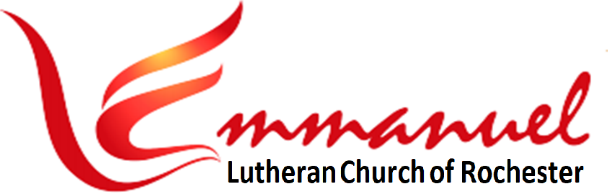 Worship - Eve of Pentecost 12      	Sat, Aug 27th, 2022 - 6pmPastor: Rev Paul Weeg	           Lutheran Book of WorshipPianist:  MarJean Damerval	Service of the WordAnnouncements 		       * indicates stand as you are able*Hymn: ….  My God, How Wonderful Thou Art (v.1,3,5) ….  LBW #524 *Greeting: P: The grace of our lord Jesus Christ, the love of God                 and the Communion of the Holy Spirit be with you all.                   C: And also with you.P: In the beginning was the word.                   C: And the Word was with God, and the Word was God. P: In the word was life,                   C: And the life was the light of all people.P: The word became flesh and lived among us,                   C: And we have seen his glory, full of grace and truth.Salutation:      P: The Lord be with you. 	     C: And also with you.                     Prayer of the Day:     P: Let us pray:     O Lord, mercifully continue to purify and defend your Church. Since she cannot stand firmly without your power, govern her always by your grace; through Jesus Christ, your Son, our Lord, who lives and reigns with you and the Holy Spirit, one God, now and forever.                  C:  Amen.Hymn: …………………………………. My Faith Looks Up to Thee …. LBW #479 Bulletin Page 1 of 4First Lesson …........ 1st Lesson: Proverbs 25:2-10 ….. Scripture Pg 1 Psalm ……………... Psalm 131 (Read Responsively) .…. Scripture Pg 1 Second Lesson .............................. Hebrews 13:1-17 …. Scripture Pg 2 *Gospel Verse …………………………….….…………….…… Alleluia .…. LBW Pg 83 *Holy Gospel .......................................... Luke 14:1-14 …. Scripture Pg 3 Sermon ................................................................................ Rev Paul Weeg Hymn ……………..…………..……...…. Lord Jesus, Think on Me …. LBW #309 *Confession: 	P:  In Christ, you have heard the word of truth,      The gospel of your salvation.				C:  We believe in Him and are marked      with the seal of the promised Holy Spirit.P:  Living together in trust and hope,       We confess our faith.Apostles’ Creed ……….………………………...…………….................….. LBW Pg 128P: 	Build yourselves up on your most holy faith; C: 	Pray in the Holy Spirit.P: 	Keep yourselves in the love of God; C: 	Look forward to the mercy of our Lord Jesus ChristP: 	If anyone is in Christ, there is a new creation: C: 	Everything old has passed away; Behold, everything has become new!P:	God has given us the ministry of Reconciliation. Therefore, let us be reconciled to God and to one another. Gracious God,Bulletin Page 2 of 4C:  Have mercy on us. In your compassion forgive us our sins, known and unknown, things done and left undone. Uphold us by your Spirit so that we may live and serve you in newness of life, to the honor and glory of your holy name; through Jesus Christ our Lord. Amen.P: Almighty God have mercy on you, forgive you all your sins through our Lord Jesus Christ, strengthen you in all goodness, and by the power of the Holy Spirit keep you in eternal life.C: Amen.P:  Sisters and brothers, rejoice. Mend your ways,      encourage one another, agree with one another,      live in peace. The peace of the Lord be with you always.C:   And also with you.	The Prayers of the Church ……….…...…..……….………………... Bulletin Pg 4*Lord’s Prayer ……….………………… (Traditional Version) .…. LBW Pg 130*Benediction  ………..…………………………………………..…..……………… LBW Pg 130Sending Hymn: …………..…. Jesus, Still Lead On (v.1,2,4) …. LBW #341 Dismissal Calendar ItemsWed,	Aug 31		Men’s In-Person Bible Study - 11am at OasisSat,	Sep 3		Eve of Pentecost 13 Worship Service - 6pmWed,	Sep 7		Men’s In-Person Bible Study - 11am at OasisThu,	Sep 8		Council Meeting – 1pm at OasisSat,	Sep 10		Eve of Pentecost 14 Worship Service - 6pmMon, 	Sep 12		Call Committee Meeting – 6pm at OasisWed,	Sep 14		Men’s In-Person Bible Study - 11am at OasisSat,	Sep 17		Eve of Pentecost 15 Worship Service - 6pmWed,	Sep 21		Men’s In-Person Bible Study - 11am at OasisSat,	Sep 24	Eve of Pentecost 16 Worship Service - 6pmMon, 	Sep 26		Call Committee Meeting – 6pm at OasisBulletin Page 3 of 4Men’s Bible Study In-PersonJoin us at Oasis Church each Wednesday at 11am, Aug 31st & Sep 7th, 14th, 21st & 28th to study the appointed Bible Readings for the week ahead.   Bring your Bible and a friend.Thank You From Call CommitteeOur Call Process Workshop last Saturday was extremely fruitful—27 of our 56 voting members attended. All info gathered will be used in completing our Congregational Profile and shared when complete. THANK YOU!Worship Servants TonightGuest Pastor:			Rev Paul Weeg	      Pianist:  	 		MarJean DamervalGreeters: 	 		Gary & Julie EngleSound: 	 		  	Darald BothunRecording / Projector:		Don HoltanScripture / Prayers Reader:	Jenna SerrSet-up and Take-down:	Don & Peg Holtan  Thanks for worshiping with us this evening. Your presence is your gift to us. We pray that our Service of Worship is a blessing to you. Sealed by the Holy Spirit and marked with the cross of Christ forever we are -- praising, proclaiming and practicing  --  Emmanuel,   God  with  us,   in  daily  life!Emmanuel Lutheran Church	 		3819 - 18th Avenue NW                  (1965 Emmanuel Dr NW is Coming Soon) Rochester, MN 55901Phone: 507-206-3048              Website: 		www.emmanuelofrochester.orgNew Email:		EmmanuelRochesterNALC@gmail.com Facebook page:		Emmanuel Lutheran Church of Rochester, MNAnnouncements, Credits and Contact Info1st Lesson: Proverbs 25:2-102It is the glory of God to conceal things, but the glory of kings is to search things out. 3As the heavens for height, and the earth for depth, so the heart of kings is unsearchable. 4Take away the dross from the silver, and the smith has material for a vessel; 5take away the wicked from the presence of the king, and his throne will be established in righteousness. 6Do not put yourself forward in the king’s presence or stand in the place of the great, 7for it is better to be told, “Come up here,” than to be put lower in the presence of a noble. What your eyes have seen 8do not hastily bring into court, for what will you do in the end, when your neighbor puts you to shame? 9Argue your case with your neighbor himself, and do not reveal another’s secret, 10lest he who hears you bring shame upon you, and your ill repute have no end.L: 	The Word of the Lord.                  C:	Thanks be to God.Psalm 1311		O Lord, I am not proud;		I have no haughty looks.2		I do not occupy myself with great matters,	Or with things that are too hard for me.3		But I still my soul and make it quiet, 		Like a child upon its mother’s breast;		My soul is quieted within me.4		O Israel, wait upon the Lord,		From this time forth forevermore.Scripture 1 of 32nd Lesson: Hebrews 13:1-171Let brotherly love continue.  2Do not neglect to show hospitality to strangers, for thereby some have entertained angels unawares.  3Remember those who are in prison, as though in prison with them, and those who are mistreated, since you also are in the body.  4Let marriage be held in honor among all, and let the marriage bed be undefiled, for God will judge the sexually immoral and adulterous. 5Keep your life free from love of money, and be content with what you have, for he has said, “I will never leave you nor forsake you.”  6So we can confidently say, “The Lord is my helper; I will not fear; what can man do to me?”  7Remember your leaders, those who spoke to you the word of God. Consider the outcome of their way of life, and imitate their faith.  8Jesus Christ is the same yesterday and today and forever.  9Do not be led away by diverse and strange teachings, for it is good for the heart to be strengthened by grace, not by foods, which have not benefited those devoted to them.  10We have an altar from which those who serve the tent have no right to eat. 11For the bodies of those animals whose blood is brought into the holy places by the high priest as a sacrifice for sin are burned outside the camp. 12So Jesus also suffered outside the gate in order to sanctify the people through his own blood. 13Therefore let us go to him outside the camp and bear the reproach he endured. 14For here we have no lasting city, but we seek the city that is to come. 15Through him then let us continually offer up a sacrifice of praise to God, that is, the fruit of lips that acknowledge his name. 16Do not neglect to do good and to share what you have, for such sacrifices are pleasing to God. 17Obey your leaders and submit to them, for they are keeping watch over your souls, as those who will have to give an account. Let them do this with joy and not with groaning, for that would be of no advantage to you.L:      The Word of the Lord.                          C:     Thanks be to God.Scripture 2 of 3*Gospel Reading: Luke 14:1-14The Holy Gospel According to St Luke, the 14th ChapterC: Glory to you, O Lord.1One Sabbath, when Jesus went to dine at the house of a ruler of the Pharisees, they were watching him carefully. 2And behold, there was a man before him who had dropsy. 3And Jesus responded to the lawyers and Pharisees, saying, “Is it lawful to heal on the Sabbath, or not?” 4But they remained silent. Then he took him and healed him and sent him away. 5And he said to them, “Which of you, having a son or an ox that has fallen into a well on a Sabbath day, will not immediately pull him out?” 6And they could not reply to these things. 7Now he told a parable to those who were invited, when he noticed how they chose the places of honor, saying to them, 8“When you are invited by someone to a wedding feast, do not sit down in a place of honor, lest someone more distinguished than you be invited by him, 9and he who invited you both will come and say to you, ‘Give your place to this person,’ and then you will begin with shame to take the lowest place. 10But when you are invited, go and sit in the lowest place, so that when your host comes he may say to you, ‘Friend, move up higher.’ Then you will be honored in the presence of all who sit at table with you. 11For everyone who exalts himself will be humbled, and he who humbles himself will be exalted.” 12He said also to the man who had invited him, “When you give a dinner or a banquet, do not invite your friends or your brothers or your relatives or rich neighbors, lest they also invite you in return and you be repaid. 13But when you give a feast, invite the poor, the crippled, the lame, the blind, 14and you will be blessed, because they cannot repay you. For you will be repaid at the resurrection of the just.”P:     The Gospel of the Lord.               C:     Praise to you, O Christ.Scripture 3 of 3Hymn:  My God, How Wonderful Thou Art - LBW #524 (v. 1,3,5)Verse 1My God, How Won-der-ful Thou Art, Thy Maj-es-ty How Bright.How Beau-ti-ful Thy Mer-cy Seat, In Depths of Burn-ing Light.Verse 3No Earth-ly Fa-ther Loves Like Thee, No Moth-er E’er So MildBears & For-bears as Thou Hast Done With Me, Thy Sin-ful Child.Verse 5My God, How Won-der-ful Thou Art, Thou Ev-er-las-ting Friend.On Thee I Stay My Trust-ing Heart Till Faith in Vision End.----------------------------------------------------------- Hymn: My Faith Looks Up to Thee - LBW #479V1	My Faith Looks Up to Thee,       Thou Lamb of Cal-va-ry, Sav-ior Di-vine.Now Hear Me While I Pray. Take All My Guilt A-way.      O Let Me From This Day Be Whol-ly Thine.V2	May Thy Rich Grace Im-part      Strength to My Faint-ing Heart. My Zeal In-spire.As Thou Hast Died For Me, O May My Love to Thee      Pure, Warm, and Change-less Be A Liv-ing Fire.V3	While Life's Dark Maze I Tread      And Griefs A-round Me Spread, Be Thou My Guide.Bid Dark-ness Turn to Day. Wipe Sor-row's Tears A-way.      Nor Let Me Ev-er Stray From Thee A-sideV4	When Ends Life's Tran-sient Dream,      When Death's Cold, Sul-len Stream, Shall O'er Me RollBlest Sav-ior, Then in Love, Fear and Dis-trust Re-move      O Bear Me Safe A-bove A Ran-somed Soul.Hymns 1 and 2Hymn of the Day: Lord Jesus, Think on Me - LBW #309Verse 1Lord Je-sus, Think on Me, And Purge A-way My Sin.From Self-ish Pas-sions Set Me Free, And Make Me Pure With-in.Verse 2Lord Je-sus, Think on Me, By Anx-ious Thoughts Op-pressedLet Me Your Lov-ing Ser-vant Be, And Taste Your Prom-ised Rest.Verse 3Lord Je-sus, Think on Me, Nor Let Me Go A-stray.Through Dark-ness and Per-plex-i-ty Point Out Your Chosen Way.Verse 4Lord Je-sus, Think on Me, That, When the Flood is Past,I May E-ter-nal Bright-ness See, And Share Your Joy at Last.-----------------------------------------------------------Sending Hymn:  Jesus, Still Lead On - LBW #341 (v.1,2,4)V1	Je-sus, Still Lead on Till Our Rest is Won.And Al-though the Way Be Cheer-less,We Will Fol-low, Calm and Fear-less.Guide Us by Your Hand To Our Fa-ther’s land.V2	If the Way Be Drear, If the Foe Be Near,Let Not Faith-less Fears O'er-take Us,Let Not Faith and Hope For-sake Us,Safe-ly Past the Foe To Our Home We Go.V4	Je-sus, Still Lead On Till Our Rest Be Won.Heav'n-ly Lead-er, Still Di-rect Us,Still Sup-port, Con-sole, Pro-tect Us Till We Safe-ly Stand In Our Fa-ther’s land.Hymns 3 and 4Hymn:  My God, How Wonderful Thou Art - LBW #524 (v. 1,3,5)Verse 1My God, How Won-der-ful Thou Art, Thy Maj-es-ty How Bright.How Beau-ti-ful Thy Mer-cy Seat, In Depths of Burn-ing Light.Verse 3No Earth-ly Fa-ther Loves Like Thee, No Moth-er E’er So MildBears & For-bears as Thou Hast Done With Me, Thy Sin-ful Child.Verse 5My God, How Won-der-ful Thou Art, Thou Ev-er-las-ting Friend.On Thee I Stay My Trust-ing Heart Till Faith in Vision End.----------------------------------------------------------- Hymn: My Faith Looks Up to Thee - LBW #479V1	My Faith Looks Up to Thee,       Thou Lamb of Cal-va-ry, Sav-ior Di-vine.Now Hear Me While I Pray. Take All My Guilt A-way.      O Let Me From This Day Be Whol-ly Thine.V2	May Thy Rich Grace Im-part      Strength to My Faint-ing Heart. My Zeal In-spire.As Thou Hast Died For Me, O May My Love to Thee      Pure, Warm, and Change-less Be A Liv-ing Fire.V3	While Life's Dark Maze I Tread      And Griefs A-round Me Spread, Be Thou My Guide.Bid Dark-ness Turn to Day. Wipe Sor-row's Tears A-way.      Nor Let Me Ev-er Stray From Thee A-sideV4	When Ends Life's Tran-sient Dream,      When Death's Cold, Sul-len Stream, Shall O'er Me RollBlest Sav-ior, Then in Love, Fear and Dis-trust Re-move      O Bear Me Safe A-bove A Ran-somed Soul.Hymns 1 and 2Hymn of the Day: Lord Jesus, Think on Me - LBW #309Verse 1Lord Je-sus, Think on Me, And Purge A-way My Sin.From Self-ish Pas-sions Set Me Free, And Make Me Pure With-in.Verse 2Lord Je-sus, Think on Me, By Anx-ious Thoughts Op-pressedLet Me Your Lov-ing Ser-vant Be, And Taste Your Prom-ised Rest.Verse 3Lord Je-sus, Think on Me, Nor Let Me Go A-stray.Through Dark-ness and Per-plex-i-ty Point Out Your Chosen Way.Verse 4Lord Je-sus, Think on Me, That, When the Flood is Past,I May E-ter-nal Bright-ness See, And Share Your Joy at Last.-----------------------------------------------------------Sending Hymn:  Jesus, Still Lead On - LBW #341 (v.1,2,4)V1	Je-sus, Still Lead on Till Our Rest is Won.And Al-though the Way Be Cheer-less,We Will Fol-low, Calm and Fear-less.Guide Us by Your Hand To Our Fa-ther’s land.V2	If the Way Be Drear, If the Foe Be Near,Let Not Faith-less Fears O'er-take Us,Let Not Faith and Hope For-sake Us,Safe-ly Past the Foe To Our Home We Go.V4	Je-sus, Still Lead On Till Our Rest Be Won.Heav'n-ly Lead-er, Still Di-rect Us,Still Sup-port, Con-sole, Pro-tect Us Till We Safe-ly Stand In Our Fa-ther’s land.Hymns 3 and 4